Lesson 9 Practice ProblemsWhich statement is not true for the function  given by , for values of  between 0 and ?The outputs of the function range from -1 to 1. only when  only when  for Angle , measured in radians, satisfies . What could the value of  be? Select all that apply.0Here are the graphs of two functions.Which is the graph of ? Explain how you know.Which is the graph of ? Explain how you know.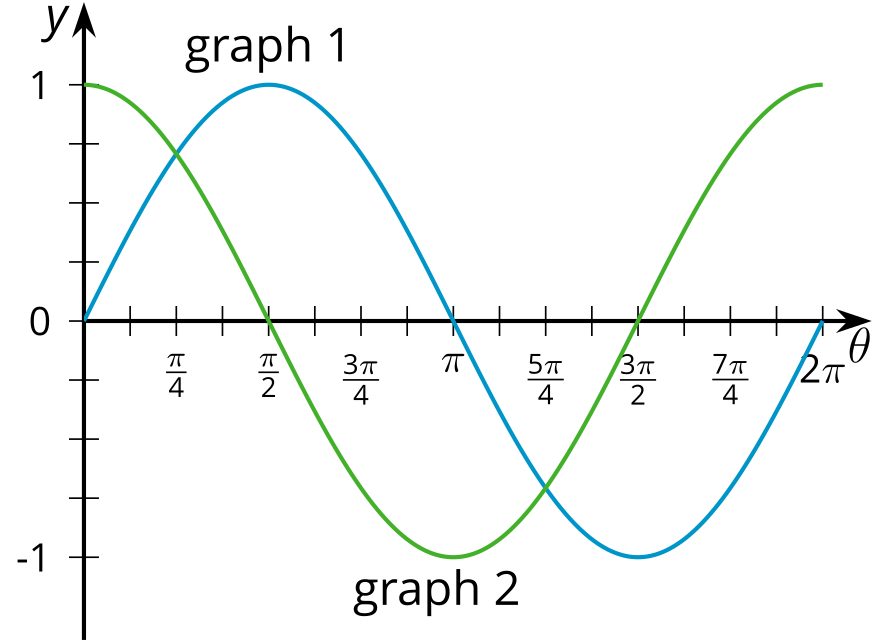 Which statements are true for both functions  and ? Select all that apply.The function is periodic.The maximum value is 1.The maximum value occurs at .The period of the function is .The function has a value of about 0.71 when .The function has a value of about 0.71 when .Here is a graph of a function .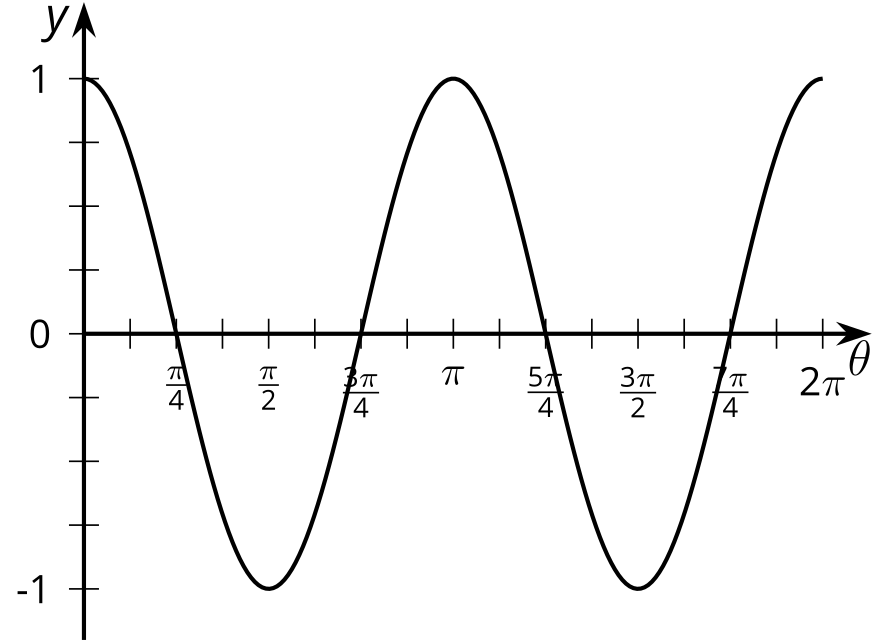 The function  is either defined by  or . Which definition is correct? Explain how you know.The minute hand on a clock is 1.5 feet long. The end of the minute hand is 6 feet above the ground at one time each hour. How many feet above the ground could the center of the clock be? Select all that apply.4.55677.5(From Unit 6, Lesson 7.)Here is a graph of the water level height, , in feet, relative to a fixed mark, measured at a beach over several days, .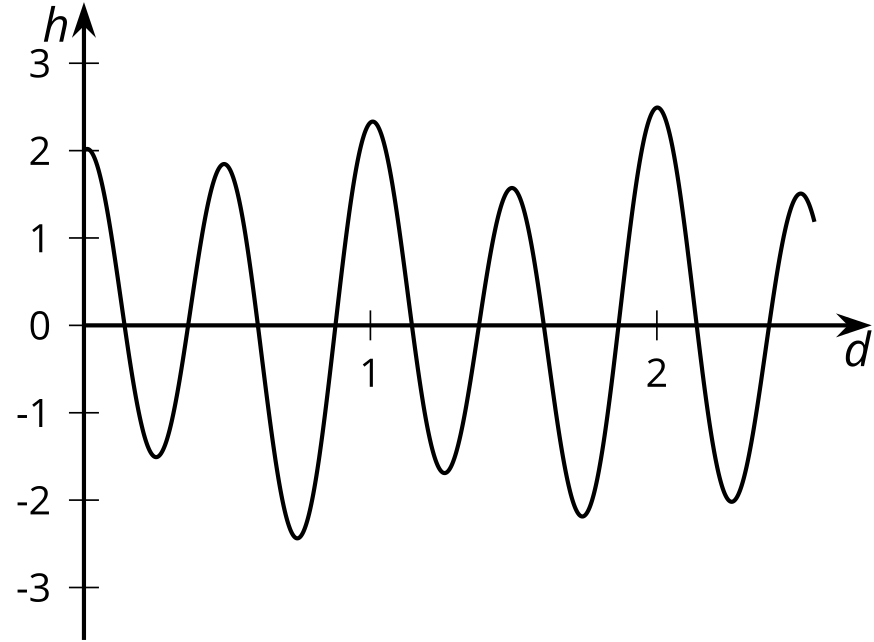 Explain why the water level is a function of time.Describe how the water level varies each day.What does it mean in this context for the water level to be a periodic function of time?(From Unit 6, Lesson 8.)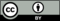 © CC BY 2019 by Illustrative Mathematics®